Publicado en Madrid  el 24/05/2022 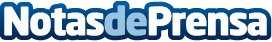 Las vacas ‘bombero’ impedirán que miles de hectáreas sean pasto de las llamas este verano ¿Qué mejor ‘cortafuegos’ que el ganado? Una solución natural y sostenible que se ha mantenido durante siglos, tal y como explican desde PROVACUNO. Las vacas eliminan materia vegetal que de otra forma ardería con facilidad cada verano. La actividad ganadera es vital para luchar contra los incendios y ahorrar en extinciónDatos de contacto:Tactics EuropePROVACUNO915062860Nota de prensa publicada en: https://www.notasdeprensa.es/las-vacas-bombero-impediran-que-miles-de Categorias: Nacional Gastronomía Sociedad Industria Alimentaria Restauración http://www.notasdeprensa.es